О внесении изменения в статью 2.2 Закона Республики Саха (Якутия) «Об охране семьи, материнства, отцовства и детства в Республике Саха (Якутия)»Статья 1Внести в пункт 3 статьи 2.2 Закона Республики Саха (Якутия) от 17 декабря                            2008 года 643-З № 147-IV «Об охране семьи, материнства, отцовства и детства в Республике Саха (Якутия)» изменение, изложив его в следующей редакции: «3) многодетная семья – семья, имеющая трех и более детей в возрасте до 18 лет и (или) до 23 лет (при условии обучения детей, достигших возраста 18 лет,                                          в общеобразовательных организациях, профессиональных образовательных организациях по очной форме обучения, образовательных организациях высшего образования по очной форме обучения или прохождения детьми военной службы по призыву), соответствующая требованиям, предусмотренным частями 2 и 3 статьи 2 Закона Республики Саха (Якутия) «О статусе многодетной семьи в Республике Саха (Якутия)»;».Статья 2 Настоящий Закон вступает в силу по истечении десяти дней после дня его официального опубликования.Глава Республики Саха (Якутия) 						А.НИКОЛАЕВг.Якутск, 19 июня 2019 года           2158- З № 227-VI                                               З А К О НРЕСПУБЛИКИ САХА (ЯКУТИЯ)  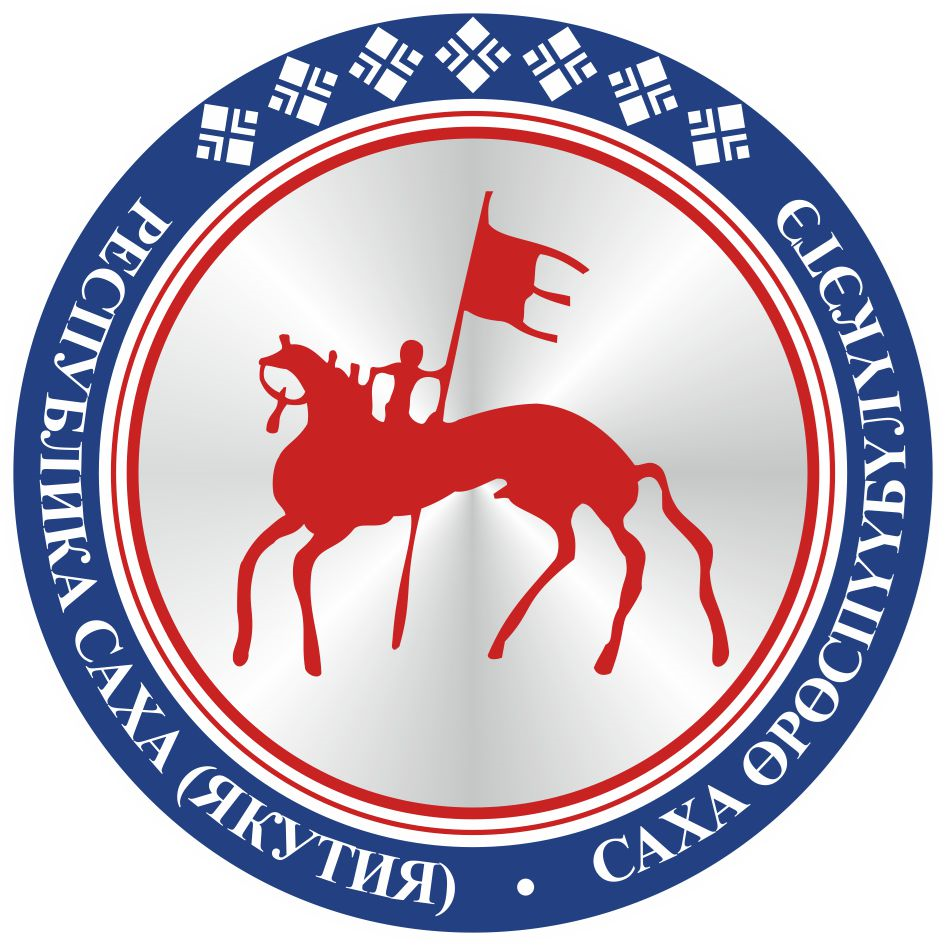                                       САХА ЈРЈСПҐҐБҐЛҐКЭТИНС О К У О Н А                                       